MINISTERIO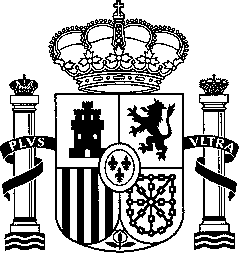 DE ASUNTOS EXTERIORES, UNIÓN EUROPEA Y COOPERACIÓNFORMULARIO DE QUEJAS Y SUGERENCIASCódigo………………………… Hoja nº……………………………………Fecha y firma del interesado:	(*) Recibida la queja o la sugerencia, la unidad responsable de su gestión informará al interesado de las actuaciones realizadas en el plazo de 20 días hábiles (art. 16.1 RD 951/2005). En caso de incumplimiento, el interesado puede dirigirse a la Inspección General de Servicios de este Ministerio, sita en Plaza de la Provincia, nº 1, 28012 Madrid (art. 16.3 RD 951/2005).Correo electrónico: emb.harare@maec.es16 Phillips Avenue, Belgravia. HARARE. ZIMBABWETel: +263 (0)242 250740/2Fax: +263 (0)242 795440DATOS PERSONALESNombre y apellidos:……….………………………………………………………………………………………… Domicilio………………………………… …………………………………………………………………………. DNI/Pasaporte:…………..… Teléfono:…………………….. Correo electrónico:………………….………………. Marque si es una [_] QUEJA o [_] SUGERENCIA y fecha de la incidencia: ……………………………………... Datos de la Unidad que genera la queja o sugerencia: Marque si es [_] TEGUCIGALPA o [_] SAN PEDRO SULADATOS PERSONALESNombre y apellidos:……….………………………………………………………………………………………… Domicilio………………………………… …………………………………………………………………………. DNI/Pasaporte:…………..… Teléfono:…………………….. Correo electrónico:………………….………………. Marque si es una [_] QUEJA o [_] SUGERENCIA y fecha de la incidencia: ……………………………………... Datos de la Unidad que genera la queja o sugerencia: Marque si es [_] TEGUCIGALPA o [_] SAN PEDRO SULADATOS PERSONALESNombre y apellidos:……….………………………………………………………………………………………… Domicilio………………………………… …………………………………………………………………………. DNI/Pasaporte:…………..… Teléfono:…………………….. Correo electrónico:………………….………………. Marque si es una [_] QUEJA o [_] SUGERENCIA y fecha de la incidencia: ……………………………………... Datos de la Unidad que genera la queja o sugerencia: Marque si es [_] TEGUCIGALPA o [_] SAN PEDRO SULADATOS PERSONALESNombre y apellidos:……….………………………………………………………………………………………… Domicilio………………………………… …………………………………………………………………………. DNI/Pasaporte:…………..… Teléfono:…………………….. Correo electrónico:………………….………………. Marque si es una [_] QUEJA o [_] SUGERENCIA y fecha de la incidencia: ……………………………………... Datos de la Unidad que genera la queja o sugerencia: Marque si es [_] TEGUCIGALPA o [_] SAN PEDRO SULADATOS PERSONALESNombre y apellidos:……….………………………………………………………………………………………… Domicilio………………………………… …………………………………………………………………………. DNI/Pasaporte:…………..… Teléfono:…………………….. Correo electrónico:………………….………………. Marque si es una [_] QUEJA o [_] SUGERENCIA y fecha de la incidencia: ……………………………………... Datos de la Unidad que genera la queja o sugerencia: Marque si es [_] TEGUCIGALPA o [_] SAN PEDRO SULAMOTIVO DE LA QUEJA/SUGERENCIA……………………………………………………………………………………………………………………......……………………………………………………………………………………………………………………......……………………………………………………………………………………………………………………......……………………………………………………………………………………………………………………......……………………………………………………………………………………………………………………......……………………………………………………………………………………………………………………......……………………………………………………………………………………………………………………......……………………………………………………………………………………………………………………......……………………………………………………………………………………………………………………......……………………………………………………………………………………………………………………......……………………………………………………………………………………………………………………......……………………………………………………………………………………………………………………......……………………………………………………………………………………………………………………......……………………………………………………………………………………………………………………......………………………………………………………………………………………………………………………..…………………………………………………………………………. Nº de hojas anejas al formulario: …………MOTIVO DE LA QUEJA/SUGERENCIA……………………………………………………………………………………………………………………......……………………………………………………………………………………………………………………......……………………………………………………………………………………………………………………......……………………………………………………………………………………………………………………......……………………………………………………………………………………………………………………......……………………………………………………………………………………………………………………......……………………………………………………………………………………………………………………......……………………………………………………………………………………………………………………......……………………………………………………………………………………………………………………......……………………………………………………………………………………………………………………......……………………………………………………………………………………………………………………......……………………………………………………………………………………………………………………......……………………………………………………………………………………………………………………......……………………………………………………………………………………………………………………......………………………………………………………………………………………………………………………..…………………………………………………………………………. Nº de hojas anejas al formulario: …………MOTIVO DE LA QUEJA/SUGERENCIA……………………………………………………………………………………………………………………......……………………………………………………………………………………………………………………......……………………………………………………………………………………………………………………......……………………………………………………………………………………………………………………......……………………………………………………………………………………………………………………......……………………………………………………………………………………………………………………......……………………………………………………………………………………………………………………......……………………………………………………………………………………………………………………......……………………………………………………………………………………………………………………......……………………………………………………………………………………………………………………......……………………………………………………………………………………………………………………......……………………………………………………………………………………………………………………......……………………………………………………………………………………………………………………......……………………………………………………………………………………………………………………......………………………………………………………………………………………………………………………..…………………………………………………………………………. Nº de hojas anejas al formulario: …………MOTIVO DE LA QUEJA/SUGERENCIA……………………………………………………………………………………………………………………......……………………………………………………………………………………………………………………......……………………………………………………………………………………………………………………......……………………………………………………………………………………………………………………......……………………………………………………………………………………………………………………......……………………………………………………………………………………………………………………......……………………………………………………………………………………………………………………......……………………………………………………………………………………………………………………......……………………………………………………………………………………………………………………......……………………………………………………………………………………………………………………......……………………………………………………………………………………………………………………......……………………………………………………………………………………………………………………......……………………………………………………………………………………………………………………......……………………………………………………………………………………………………………………......………………………………………………………………………………………………………………………..…………………………………………………………………………. Nº de hojas anejas al formulario: …………MOTIVO DE LA QUEJA/SUGERENCIA……………………………………………………………………………………………………………………......……………………………………………………………………………………………………………………......……………………………………………………………………………………………………………………......……………………………………………………………………………………………………………………......……………………………………………………………………………………………………………………......……………………………………………………………………………………………………………………......……………………………………………………………………………………………………………………......……………………………………………………………………………………………………………………......……………………………………………………………………………………………………………………......……………………………………………………………………………………………………………………......……………………………………………………………………………………………………………………......……………………………………………………………………………………………………………………......……………………………………………………………………………………………………………………......……………………………………………………………………………………………………………………......………………………………………………………………………………………………………………………..…………………………………………………………………………. Nº de hojas anejas al formulario: …………¿Por qué vía quiere recibir la respuesta? Marque si es[_]CORREO POSTAL o[_]CORREO ELECTRÓNICO